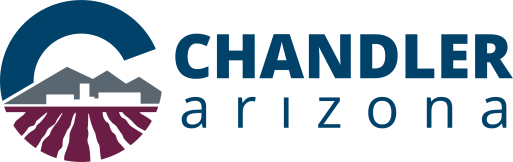 Community Development Block GrantCoronavirus Response Application
Applicant InformationOrganization: Address: 	      Phone:      Fax:        Web Address: EIN:       DUNS:     Are you registered in SAMs?  Yes   NoApplicant Contact InformationName: Phone: Email: CEO InformationName: Phone: Email: Objectives and Methodology1. The proposed request for funding will support a program, service, or capital project that best aligns with which of the following National Objective categories? Low and Moderate Income: Area Wide
 Low and Moderate Income: Limited Clientele
 Low and Moderate Income: Housing
 Low and Moderate Income: Jobs
 Slum and Blight: Target Area
 Slum and Blight: Spot
 Slum and Blight: Urban Renewal
 Urgent Need2. Select which Scope of Work that you are applying for.  Food Assistance
 Rent and Utility Assistance3. Describe how the program will meet the National Objective for funding. 4. Please list the requested amount of funding. 5. Please describe how the Scope of Work will be provided. 6. Please specify any criteria or limitations on frequency and amount of service available to recipient. 7. Please describe how recipients will access the services provided. 8. Please describe the timeline for implementation. 9. How do you ensure client safety? Describe any training or certifications that you require. 10. Describe any additional precautions you’ve put in place for COVID-19. 11. Do you have the required emergency procedures and policies in place to address COVID-19? If not, what is the timeframe for implementing policies and procedures in response to COVID-19? Outcomes12. Describe the desired outcome(s) for this program. 13. Define the projected units of services provided. 14. Number of projected units of services to be provided by the CDBG-CV funds. 15. Identify the target population to be served. 16. Number of unduplicated Chandler persons to be served by the CDBG-CV funds. 17. Number of unduplicated Chandler households to be served by the CDBG-CV funds. 18. Estimate the projected number of persons to be served by age.0-17: 18-24: 25-61: 62+: 19. Estimate the projected number of persons to be served by Area Median Income (AMI).0-30%: 31-50%: 51-80%: 
20. Estimate the above number of persons to be served by the following categories.Disabled: Elderly: Veterans: LGBTQ: Adults who are Illiterate: Persons with HIV/AIDS: Children and Youth who are Abused: Migrant Farm Workers: Victims of Domestic Violence: Severe Mental Illness (SMI): Individual Experiencing Homelessness: Female Head of Household:  Organizational Experience21. What is your organization's mission? What core services are provided? 22. How many years has your organization been providing the proposed program or service? Describe the experience your organization has related to this project and the number of years your organization has been providing this service. 23. Describe how your organization collaborates with other organizations, government entities and/or regional partners to respond to COVID-19. 24. What other funding and resources is your organization receiving to respond to 
COVID-19, if any? 25. List the organization's three (3) most recent CDBG or HOME funded projects, including the grantor, award amount, project description, year, and total number served. 26. Have you had any audit findings for any CDBG funded projects? If yes, briefly describe the finding and whether it was resolved. 27. What will you do to assure that employment and/or job training opportunities for low-income individuals are provided in the development of your project, per HUD Section 3 requirements? 28. What steps will you take to hire businesses that are registered Minority-owned Business Enterprise (MBE) or Women-owned Business Enterprise (WBE) firms? BudgetProvide a budget narrative for the line items in the budget. Cost ComponentCDBG FundingOther ResourcesOther ResourcesTotal BudgetCost ComponentCDBG FundingCashIn-KindTotal BudgetPersonnel ServicesSalaryFringeTOTAL PERSONNELProfessional ServicesPhone / InternetRentUtilitiesInsuranceMaintenanceTravel / MileageFingerprintingLicense / FeesEducation / TrainingCommodities 
(Materials & Supplies)Program / Office SuppliesPrintingPostageNon-Payroll InsuranceClient AssistanceTOTAL OPERATIONS:TOTAL PROJECT BUDGET: